INDICAÇÃO Nº 1260/2017Indica ao Poder Executivo Municipal a roçagem de mato alto na Rua São João da Boa Vista S/N no bairro Jd. Barão.Excelentíssimo Senhor Prefeito Municipal, Nos termos do Art. 108 do Regimento Interno desta Casa de Leis, dirijo-me a Vossa Excelência para sugerir que, por intermédio do Setor competente, promova a roçagem do mato alto na Rua São João da Boa Vista em toda sua extensão, no bairro Jd. Barão, neste município. Justificativa:Conforme visita realizada “in loco”, este vereador pôde constatar as condições que se encontram o referido local. Fato este que prejudica as condições de uso e potencializa a ocorrência de acidentes por causa da visibilidade e surgimento de insetos e acúmulo de lixo.Plenário “Dr. Tancredo Neves”, em 03/02/2017.Edivaldo Silva Meira -vereador-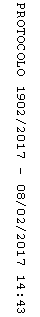 